Emery High School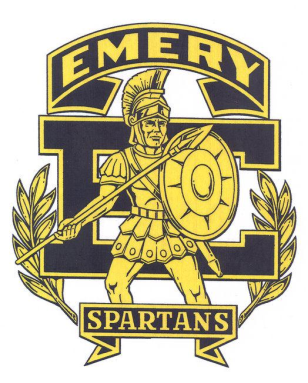 The Home of Scholars and Champions975 N Spartan Center St. PO Box 499 Castle Dale, UT 84513 Larry W. Davis, Principal (435) 381-2689 Fax (435 381-5370 Subject: Drivers Education Memo to be read to all Sophomore English classes Oct 6There have been some drivers education changes made at Emery High School to better serve the young drivers of the county.  We need to make all students aware of these changes as the responsibility of operating a motor vehicle is the responsibility of the student and not the parent.Change Number 1Any student entering the Drivers’ Education program needs to have a learners permit number.  This number is received from the Drivers’ License Office in Price.  It is obtained by presenting a birth certificate, social security card and taking a test.  Because this is the first class the learning permit has been required a grace period will be allowed.  If you do not have a learner permit number you can take the class beginning October 9 but must commit to obtaining a learners permit by Oct 30.Change Number 2Zero fatalities will be sponsoring a parent night each time the driver’s education class is scheduled.  Parents must accompany their student to the parent night before the divers license will be issued.  There will be 4 parent nights throughout the year and parents and students can choose the night that best fits their schedules.If you have questions concerning these changes, please contact Mr. Stilson, Mr. Moss, or Mr. Bird